Asambleas de los Estados miembros de Ia OMPIQuincuagésima sexta serie de reunionesGinebra, 3 a 11 de octubre de 2016INFORME RESUMIDOpreparado por la SecretaríaPunto 11 del orden del día consolidadoINFORME DEL COMITÉ PERMANENTE DE DERECHO DE AUTOR Y DERECHOS CONEXOS (SCCR)	La Asamblea General de la OMPI:i)	tomó nota del “Informe del Comité Permanente de Derecho de Autor y Derechos Conexos” (documento WO/GA/48/3);  yii)	ordenó al SCCR que continúe con su labor relativa a las cuestiones de las que se informa en el documento WO/GA/48/3.[Fin del documento]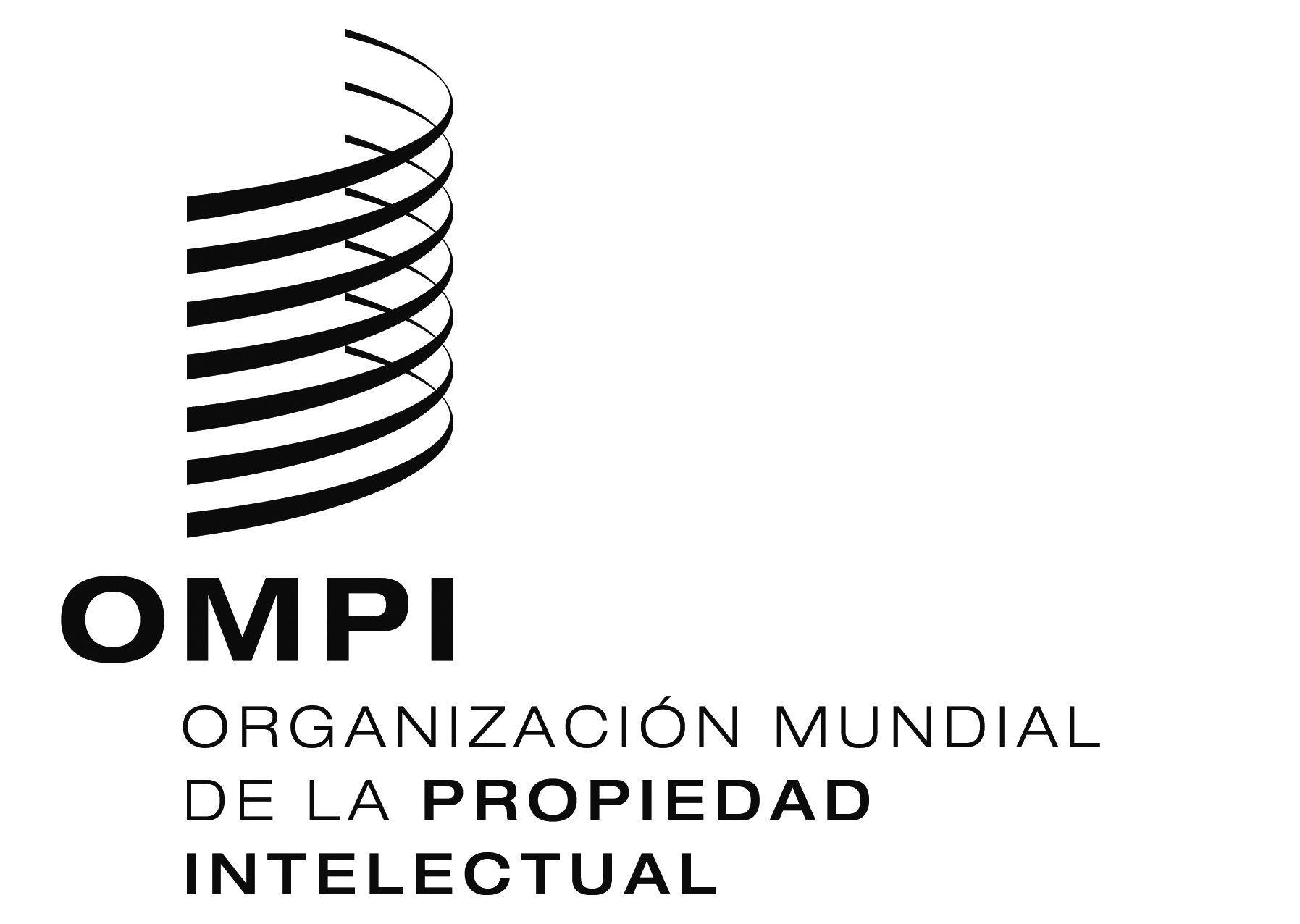 SA/56/16 Add. 3A/56/16 Add. 3A/56/16 Add. 3ORIGINAL:  INGLÉSORIGINAL:  INGLÉSORIGINAL:  INGLÉSfecha:  11 DE OCTUBRE DE 2016fecha:  11 DE OCTUBRE DE 2016fecha:  11 DE OCTUBRE DE 2016